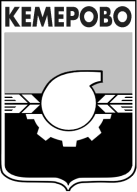 АДМИНИСТРАЦИЯ ГОРОДА КЕМЕРОВОПОСТАНОВЛЕНИЕот 13.08.2015  № 1973 О внесении изменений в постановление администрации города Кемерово от 29.08.2013 № 2680 «Об утверждении административного регламента предоставления муниципальной услуги «Подготовка и выдача градостроительных планов земельных участков»  В соответствии со ст. 44 Градостроительного кодекса РФ, ст. 45 Устава города Кемерово, постановлением администрации города Кемерово от 16.04.2014 № 876 «О порядке разработки и утверждения административных регламентов предоставления муниципальных услуг администрацией города Кемерово» и в целях повышения эффективности организации работы1. Внести изменения в постановление администрации города Кемерово от 29.08.2013 № 2680 «Об утверждении административного регламента предоставления муниципальной услуги «Подготовка и выдача градостроительных планов земельных участков» следующие изменения:1.1. Приложение к постановлению администрации города Кемерово от 29.08.2013 № 2680 «Об утверждении административного регламента предоставления муниципальной услуги «Подготовка и выдача градостроительных планов земельных участков» изложить в редакции согласно приложению к данному постановлению.2. Комитету по работе со средствами массовой информации               (Е.А. Дубкова) опубликовать настоящее постановление в газете «Кемерово» и разместить на официальном сайте администрации города Кемерово в информационно – телекоммуникационной сети «Интернет».3. Контроль за исполнением настоящего постановления возложить на заместителя Главы города, начальника управления городского развития            А.В. Калинина.Глава города 	                                                                               В.К. Ермаков